Australiaresponse to questionnaire ON regulatory information for implementation IMT network in Asia-Pacific RegionQuestion 1:Institution/Company Information and ProfileName of the institution	: Australian Communications and Media AuthorityName of contact person	: Chris WorleyMailing Address		: Phone				: +61 2 6219 5239Email Address 		: christopher.worley@acma.gov.auMy institution is (please choose) : Regulator	Question 2:Which IMT technology being use and will be used or technology neutral in these bands?Please fill in the frequency bands used for IMT and specify which IMT technology (e.g. WCDMA, HSPA, LTE, LTE-A, TDD-LTE, 3GPP Release 10, …) being used, if not IMT please answer “non-IMT”.In Australia, the ACMA adopts a technology flexible approach for the regulatory arrangements in IMT bands.In the table below, the IMT technology indicated is a guide only to the technology that operators currently have deployed or are most likely to deploy. The operators can use any technology that meets the individual band’s technical requirements and may change the deployed technology at their discretion. Channel Bandwidths cannot be provided given the technology flexible regulations. Again, it is completely at the discretion of the operator and may change based on the operator’s needs.Question 3:Please provide (or refer to) characteristics, and protection criteria, for implementing the IMT systems/networks in Question 2, and similar information for non-IMT services, within the IMT band and in the neighboring bands.In Australia, each band has individualised detailed characteristics and protection criteria associated with them. A technical framework is developed for each band. The framework consists of three interlocking elements:Conditions on the licence (including licence core conditions) a determination of unacceptable interference for the purpose of device registration radiocommunications advisory guidelines These can be found in the various documentation found at the following web location:https://www.acma.gov.au/Industry/Spectrum/Radiocomms-licensing/Spectrum-licencesQuestion 4:Which case of coexistence as illustrated below and the technical conditions must be applied to each IMT block (e.g power limit, emission mask for spectrum block, pfd limit, …) to support technology neutrality and spectrum efficiency? Case A: coexistence between IMT block and IMT in adjacent block in same IMT band Case B: coexistence between IMT block and non-IMT in adjacent block in same IMT bandCase C: coexistence between IMT block in IMT band and non-IMT block in adjacent bandCase D: coexistence between IMT block and non-IMT block co-channel but adjacent geographical areaCase E: coexistence between IMT block and other IMT block co-channel but adjacent geographical area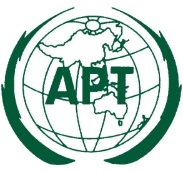 ASIA-PACIFIC TELECOMMUNITYDocument No.:The 23rd Meeting of the APT Wireless Group (AWG-23) AWG-23/INP-129 – 13 April 2018, Da Nang City, Socialist Republic of Viet Nam28 March 2018Frequency band(MHz)Frequency Block (MHz)Frequency Block (MHz)OperatorIMT TechnologyChannel bandwidth (MHz)Frequency band(MHz)UplinkDownlinkOperatorIMT TechnologyChannel bandwidth (MHz)703 – 748 / 758 – 803703 – 713758 – 768OptusLTE703 – 748 / 758 – 803713 - 733768 - 788TelstraLTE703 – 748 / 758 – 803733 - 738788 - 793VodafoneLTE703 – 748 / 758 – 803738 - 748793 - 803TPGLTE825 - 845/ 870 - 890825-835870 - 880VodafoneHSPA/ LTE825 - 845/ 870 - 890835-840880 - 890TelstraHSPA/ LTE890 – 915 / 935 – 960890 – 898.4935 – 943.4TelstraNo deployment 890 – 915 / 935 – 960898.4 – 906.8943.4 – 951.8OptusHSPA890 – 915 / 935 – 960906.8 – 915951.8 – 960VodafoneHSPA1710 – 1785 / 1805 –18801710 – 17301805 – 1825Various operatorsLTE and GSM-R1920 – 1980/ 2110 - 21701920 - 19352110 - 2125VodafoneHSPA/LTE1920 – 1980/ 2110 - 21701935 - 19402125 - 2130TelstraHSPA/LTE1920 – 1980/ 2110 - 21701940 - 19602130 - 2150OptusHSPA/LTE1920 – 1980/ 2110 - 21701960 - 19702150 - 2160TelstraHSPA/LTE1920 – 1980/ 2110 - 21701970 - 19802160 - 2170VodafoneHSPA/LTE2302-2400 2302-2400 (Cities)OptusLTE2302-2400 2302-2400 (rural)NBNLTE2500 – 2570/ 2620 - 26902500 - 25102620 - 2630TPGLTE2500 – 2570/ 2620 - 26902510 - 25502630 - 2670TelstraLTE2500 – 2570/ 2620 - 26902550 - 25702670 - 2690OptusLTE3400-35753400-3425NBNLTE3400-35753425-3492.5(Cities)OptusFlexible regulation (No deployment)3400-35753425-3492.5(Rural)NBNLTE3400-35753492.5-3542.5NBNLTE3400-35753542.5-3575(Cities)Optus(No deployment)3400-35753542.5-3575(Rural)NBNLTEFrequency band (MHz)CaseTechnical conditionAll bandsApower limit and emission mask for spectrum block. Additional restrictions for edge of block are placed on TDD spectrum All bandsBpower limit and emission mask for spectrum block. Notional receivers for the IMT services are derived for each band for coordination purposes. All bandsCpower limit and emission mask for spectrum block. Notional receivers for the IMT services are derived for each band for coordination purposes.All bandsDPropagation model and Level of Protection limit at boundaryAll bandsEPropagation model and Level of Protection limit at boundary